※ 팀 지원은 최대 3명까지 가능 (추후 개인 지원자와 함께 5인 1팀 구성 예정)※ 활동 중 각 팀은 5가지 주제 분야 중 하나를 중심으로 활동하게 됨※ 관심 주제 분야는 선발 및 활동 시 팀 구성의 참고자료로 활용될 예정임※ 관심 주제 분야 내의 예시는 참고용으로만 제시된 것이며, 구체적 활동 주제는 팀별 논의를 통해 선택할 수 있음※ ‘그린뉴딜과 에너지전환’에 대한 현재 상황 분석 및 지원자의 문제의식 등※ 거창한 목표보다는 작더라도 현실적이고 실현 가능한 목표 위주로 기술※ 세부주제와 관련해 장소와 이유를 포함하여 기술※ 활동에서 본인의 목표, 문제 상황 및 장애요소, 극복을 위한 본인의 행동 등을 ‘팀워크’를 중심으로 기술위와 같이 에너지전환 청년 프런티어 2기‘청년이 그린 그린뉴딜’활동 참여를 신청합니다.2020년 12월  일성명_______________성명_______________성명_______________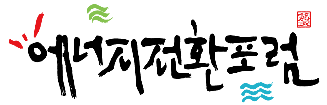 에너지전환 청년 프런티어 2기 ‘청년이 그린 그린뉴딜’참가신청서1. 참가자 정보이름성별 소속학과 및전공 분야연락처(휴대전화) (휴대전화) (휴대전화) (휴대전화) (휴대전화) (휴대전화) (휴대전화) 연락처(이메일)(이메일)(이메일)(이메일)(이메일)(이메일)(이메일)교내·외 활동 이력교내·외 활동 이력교내·외 활동 이력기간과 활동 명칭 중심으로 간략하게 기술(에너지전환과 관련한 수강, 수상, 활동이 있는 경우 명시)기간과 활동 명칭 중심으로 간략하게 기술(에너지전환과 관련한 수강, 수상, 활동이 있는 경우 명시)기간과 활동 명칭 중심으로 간략하게 기술(에너지전환과 관련한 수강, 수상, 활동이 있는 경우 명시)기간과 활동 명칭 중심으로 간략하게 기술(에너지전환과 관련한 수강, 수상, 활동이 있는 경우 명시)기간과 활동 명칭 중심으로 간략하게 기술(에너지전환과 관련한 수강, 수상, 활동이 있는 경우 명시)이름성별 소속학과 및전공 분야연락처(휴대전화) (휴대전화) (휴대전화) (휴대전화) (휴대전화) (휴대전화) (휴대전화) 연락처(이메일)(이메일)(이메일)(이메일)(이메일)(이메일)(이메일)교내·외 활동 이력교내·외 활동 이력교내·외 활동 이력기간과 활동 명칭 중심으로 간략하게 기술(에너지전환과 관련한 수강, 수상, 활동이 있는 경우 명시)기간과 활동 명칭 중심으로 간략하게 기술(에너지전환과 관련한 수강, 수상, 활동이 있는 경우 명시)기간과 활동 명칭 중심으로 간략하게 기술(에너지전환과 관련한 수강, 수상, 활동이 있는 경우 명시)기간과 활동 명칭 중심으로 간략하게 기술(에너지전환과 관련한 수강, 수상, 활동이 있는 경우 명시)기간과 활동 명칭 중심으로 간략하게 기술(에너지전환과 관련한 수강, 수상, 활동이 있는 경우 명시)이름성별 소속학과 및전공 분야연락처(휴대전화) (휴대전화) (휴대전화) (휴대전화) (휴대전화) (휴대전화) (휴대전화) 연락처(이메일)(이메일)(이메일)(이메일)(이메일)(이메일)(이메일)교내·외 활동 이력교내·외 활동 이력교내·외 활동 이력기간과 활동 명칭 중심으로 간략하게 기술(에너지전환과 관련한 수강, 수상, 활동이 있는 경우 명시)기간과 활동 명칭 중심으로 간략하게 기술(에너지전환과 관련한 수강, 수상, 활동이 있는 경우 명시)기간과 활동 명칭 중심으로 간략하게 기술(에너지전환과 관련한 수강, 수상, 활동이 있는 경우 명시)기간과 활동 명칭 중심으로 간략하게 기술(에너지전환과 관련한 수강, 수상, 활동이 있는 경우 명시)기간과 활동 명칭 중심으로 간략하게 기술(에너지전환과 관련한 수강, 수상, 활동이 있는 경우 명시)2. 관심 주제 분야1순위하단의 분야 1번 ~ 5번 중 하나 선택2순위하단의 분야 1번 ~ 5번 중 하나 선택5개 주제 분야 예시탈화석연료예시: 석탄산업의 정의로운 전환, 지역사회 에너지불평등 해소 등재생에너지 확대예시: 풍력&태양광, 주민수용성 제고, 인허가제도 개선 등에너지 시장 및 제도예시: 전력시장 제도, 전력 계통망, RE100, PPA, 에너지 효율 및 수요관리산업부문예시: 건물·수송·산업공정 내 에너지 활용산업경쟁력 및 경제효과예시: 금융, 일자리 창출 등※ 3-6번 문항은 안내된 형식(바탕체, 글자크기 11포인트, 줄 간격 1 기본여백)에 따라 작성해 주시기 바랍니다.※ 참가지원서 총 분량 3장 이내3. 에너지전환 청년 프런티어 지원 동기와 세부주제 선택 이유4. 에너지전환 청년 프런티어 활동을 통해 달성하고 싶은 목표5. 방문하고 싶은 장소, 기관, 기업 등6. 팀 활동에서 어려운 조건이나 상황 등을 극복하고 목표를 달성한 경험